eTable : Codes used to indicate an instance of surgical treatment for developmental dysplasia of the hip on national hospital discharge recordsGeneral hospital discharge (SMR01) records indicating surgical treatment of DDH were those with a relevant diagnostic and procedure code in the main or subsequent positioneTable 2: Children born 1997/98 to 2012/13: cumulative number undergoing first surgical intervention for DDH by age up to 16 years, ScotlandeFigure 1: Relative risk for difference in risk for pre-introduction versus post-introduction time periods for intervention areas compared to non-intervention areas: sensitivity analysis comparing different definitions for the intervention period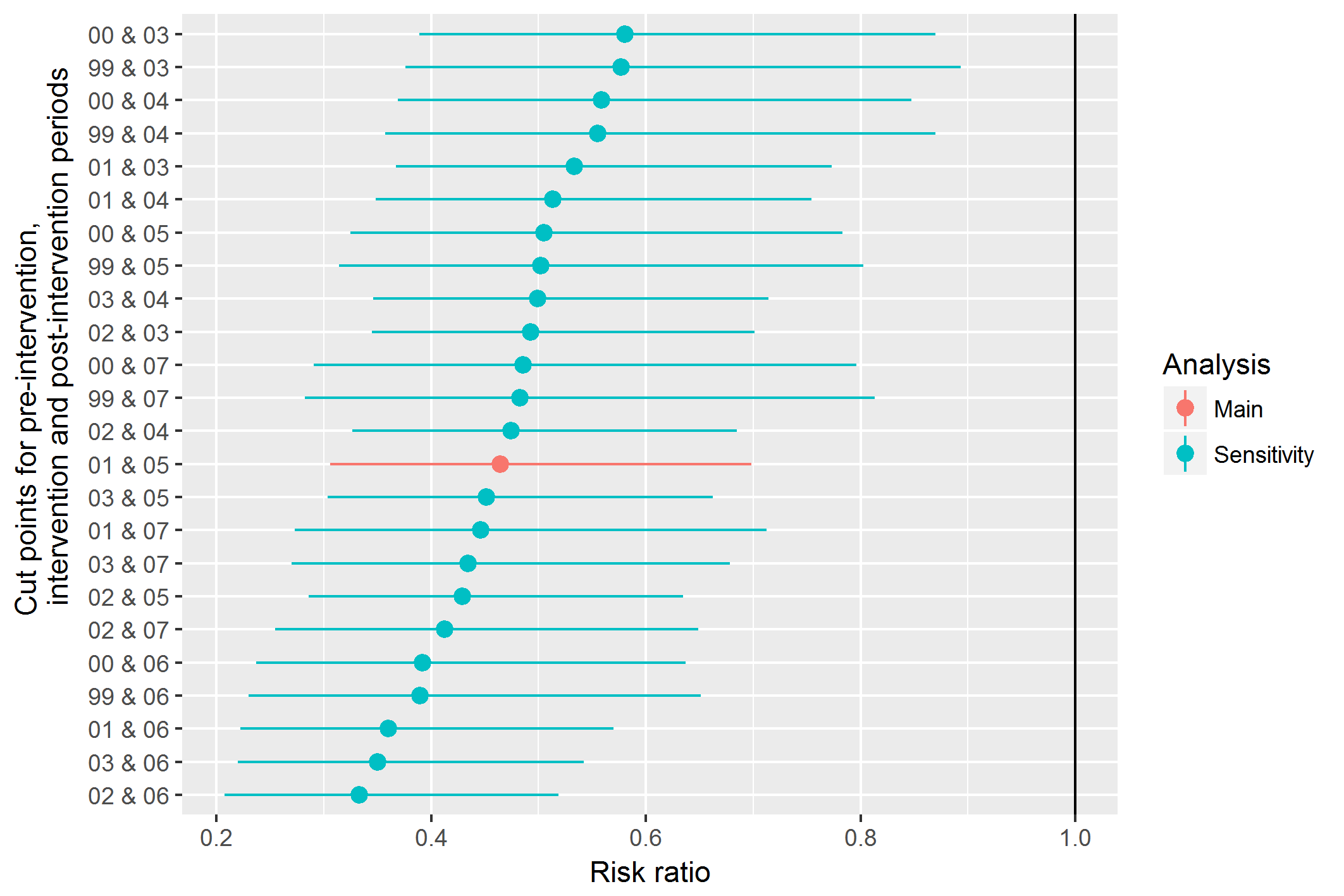 Point estimates and upper and lower 95% confidence intervals, which were obtained from the difference-in-difference logistic regression model of risk of surgery on area and time-periodeMethodsSystematic searchWe examined whether different screening strategies increased early detection reduced surgery for developmental dysplasia of the hip.Our eligibility criterion was any intervention study with a control group (including geographical or historical controls) comparing different screening strategies for identifying development dysplasia of the hip with outcome data on late diagnosis of DDH and/or surgery for DDH. A systematic review has recently been completed on this topic, a January 2011 Cochrane systematic review “Screening programmes for developmental dysplasia of the hip in newborn infants”, which used a broad search strategy to identify randomised and pseudo-randomised trials of different screening strategies.5 Therefore, we updated this search on the 1st of May 2017 using the original search terms and databases (“infant, newborn”, “hip dislocation, congenital” and “mass screening” in MEDLINE, Embase and Cochrane Central Register of Controlled Trials (CENTRAL) databases, limiting the study to publications from January 2011 onwards. We also revisited for eligibility the 10 studies excluded from the original review, in view of our broader inclusion criteria.eResultsSystematic searchMEDLINE Search (conducted in PUBMED)Embase searchCENTRAL searchIn our updated search, we identified 50 papers in Medline, 6 papers in EMBASE and 5 trials in CENTRAL. All the papers identified in CENTRAL and 5 of the 6 EMBASE papers were duplicates of those in Medline. The paper unique to Embase did not include a control group. Of the 50 papers identified via medline, 8 were not studies of screening methods, 1 examined pre-term infants, 17 were review/educational/opinion articles, 19 had no control of any kind (historical or geographical) and 1 was an extension to a clinical trial which did not report functional outcomes. None of the 10 studies excluded from the 2011 Cochrane review were suitable for inclusion in our analysis, 1 study was a cost-effectiveness analysis of existing data, 5 had no control group, 1 randomised control trial compared neonatal screening more broadly, 1 was a letter reporting a historical change in costs from surgery, but without outcome data, 1 was a qualitative study of midwife versus doctor assessments and 1 could not be analysed as all patients received ultrasound scanning at 6-months.Of the 2 studies meeting our criteria, one was a case-control study set in Germany. 446 cases were identified from national data, and 1173 controls were identified for the same time-period and area. Whether cases and controls had undergone ultrasound screening was identified by questionnaire. The odds ratio for ultrasound was 0.41 (95%CI 0.31-0.55) consistent with ultrasound being protective.21 A second study compared incidence counts for DDH surgery in a single region of Australia between two four-year periods before (1978 to 1982) and after (1993 to 1997) the adoption of a country-wide universal ultrasound screening programme.20 In children aged less than 1 ½ years old, open and closed reduction fell from 126 to 35 and 14 to 7 respectively, while children aged between 1 ½ and 15 years old the count of acetabular osteotomies/ varus derotation osteotomy fell from 89 to 13. The 2011 Cochrane review identified 1 trial comparing clinical examination to universal as well as to targeted ultrasound. The point estimate for both suggested a reduction in late diagnosis (RR 0.54; 95%CI 0.19-1.59 and 0.80; 95% CI 0.33-1.98 respectively) and in surgery (RR 0.22; 95% CI 0.01-4.52 and 0.45; 95% CI 0.04-4.93) but with only 11,925 participants and very low event rates the confidence intervals were wide, being consistent with no benefit and even harm.Summary statistics for NHS Lothian, NHS Fife and ScotlandThe following plots show summary statistics for Fife, Lothian and Scotland. All of these statistics are in the public domain, having been published by the Scottish Public Health Observatory. These are shown below to help readers understand the intervention areas in the context of the rest of Scotland, and their own populations. Please see http://www.scotpho.org.uk/comparative-health/profiles/online-profiles-tool for a detailed description of each statistic, additional figures and data tables (including in a downloadable format).Population statistics for Fife, Lothian and Scotland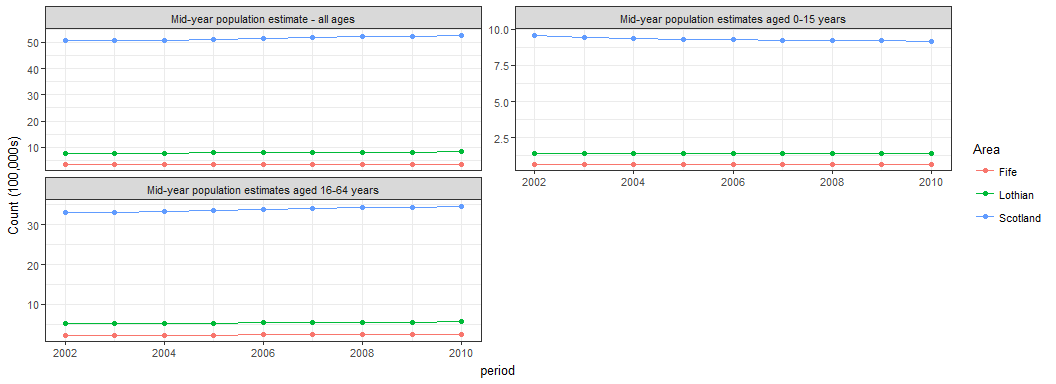 Births and deaths for Fife, Lothian and Scotland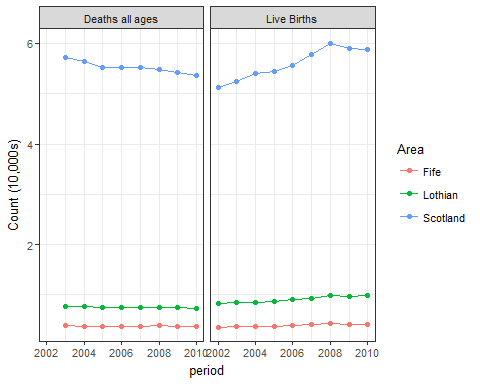 Life expectancy statistics for Fife, Lothian and Scotland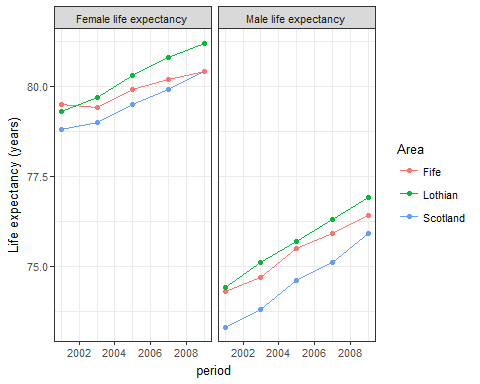 Socio-economic status measures for Fife, Lothian and Scotland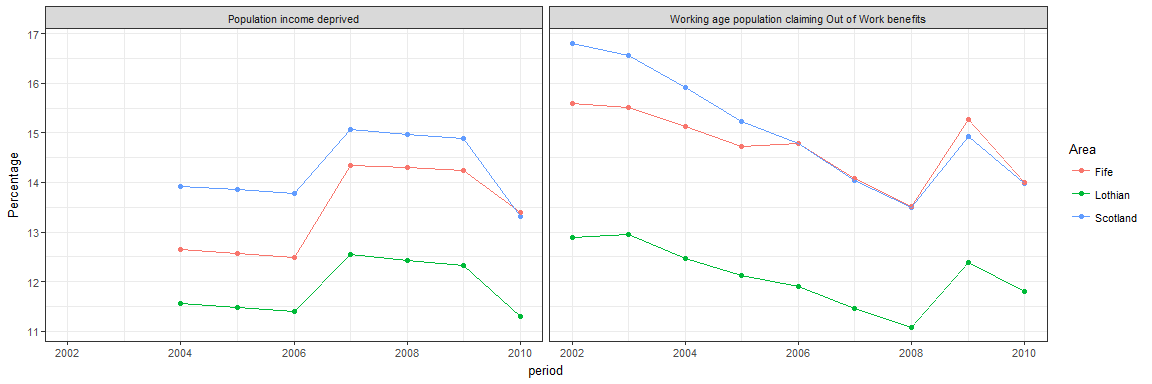 Maternal and early years health statistics for Fife, Lothian and Scotland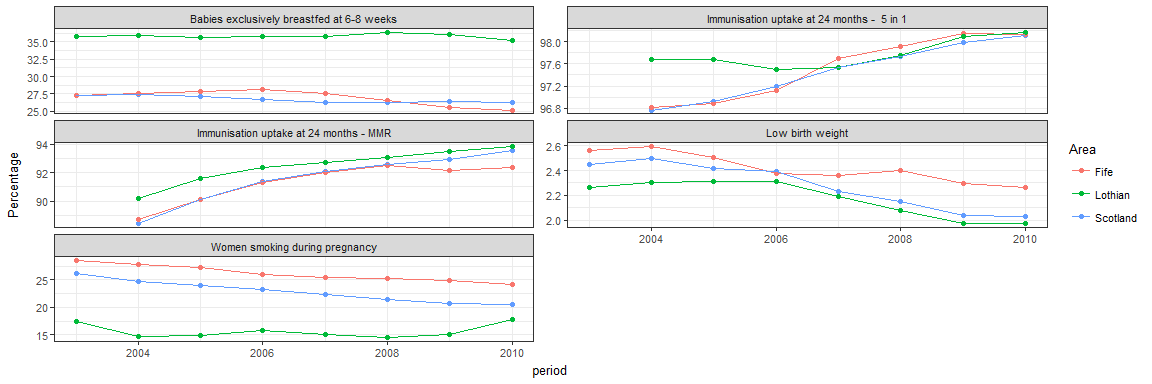 Primary school-aged child health markers for Fife, Lothian and Scotland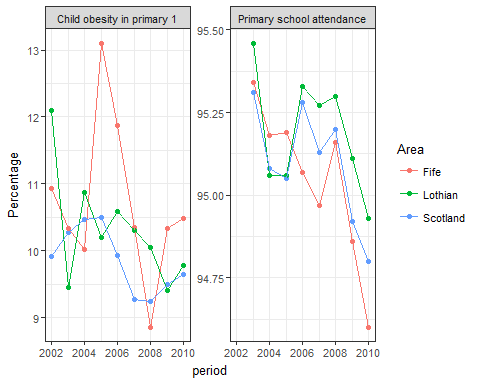 Migration in ScotlandThe following data were obtained from National Records of Scotland (NRS) website “Migration to and from administrative areas, 2001-02 – latest, Scottish administrative areas”. The definition and methods for defining inward migration is available from the NRS website (https://www.nrscotland.gov.uk/statistics-and-data/statistics/statistics-by-theme/migration/methodology). This does include asylum seekers, but excludes movements of prisoners and armed forces personnel. Notably the inward migration was not greater in non-intervention areas, and hence this inward migration not a plausible explanation for the fact that despite falling in Lothian and Fife, rates of surgery remained high in the rest of Scotland.Inward Overseas MigrationICD10 diagnosis codeICD10 diagnosis codeQ65.0Congenital dislocation of hip, unilateralQ65.1Congenital dislocation of hip, bilateralQ65.2Congenital dislocation of hip, unspecifiedQ65.3Congenital subluxation of hip, unilateralQ65.4Congenital subluxation of hip, bilateralQ65.5Congenital subluxation of hip, unspecifiedQ65.6Unstable hipQ65.8Other congenital deformities of hipQ65.9Congenital deformity of hip, unspecifiedOPCS4 procedure codeOPCS4 procedure codeT70.2Adjustment to length of tendon - Tenotomy NECT70.5Adjustment to length of tendon - Lengthening of tendon W13.4Other periarticular division of bone - Relocation and derotation osteotomyW14.4Diaphyseal division of bone - Rotation diaphyseal osteotomy and internal fixation HFQW16.4Other division of bone - Osteotomy and internal fixation NECW16.9Other division of bone - UnspecifiedW28.1Other internal fixation of bone - Application of internal fixation to bone NECX22.1Open reduction of congenital deformity of hipX22.2Primary osteotomy of pelvis for correction of congenital deformity of hipX22.3Secondary arthroplasty of hip for correction of congenital deformity of hipX22.4Intra-articular soft tissue procedures for correction of congenital deformity of hipX22.5Extra-articular procedures for correction of congenital deformity of hipX22.8Other specified correction of congenital deformity of hipX22.9Unspecified correction of congenital deformity of hipW65Primary open reduction of dislocation of joint (with site code Z84.3)W66Primary closed reduction of dislocation of joint (with site code Z84.3)Age (years)Age (years)Age (years)Age (years)Age (years)Age (years)Age (years)Age (years)Age (years)Age (years)Age (years)Age (years)Age (years)Age (years)Age (years)Age (years)Year of birthLive births123456789101112131415161997/9858,689446576788184868891919395989898981998/9956,9622957666771727577777879798081821999/0054,86933677581848687878989909090922000/0152,879235661666970727576777779792001/0251,5783665717373757575777780812002/0351,46221455658616161636464642003/0453,141245260616464656666662004/0554,1242661697577788080802005/0654,37326677376787880802006/0756,486295868727374752007/0858,6893564777779792008/0959,43523586668692009/1059,155265259622010/1158,6331642502011/1258,81716362012/1357,30210TermsResults#1Search " infant, newborn"[mh]546582#2Search "hip dislocation, congenital"[MH]7259#3Search "mass screening"[MH]110956#4Search (#1 AND #2)2058#5Search (#4 AND #3)408#6Search (#4 AND #3) Filters: Publication date from 2011/01/31 to 2017/05/0150TermsResults#1newborn/544346#2congenital hip dislocation/5478#3mass screening/52796#4hip dysplasia/5253#52 or 410415#61 and 3 and 582#7limit 6 to yr="2011 -Current"6IDSearchHits#1MeSH descriptor: [Infant, Newborn] explode all trees14992#2MeSH descriptor: [Hip Dislocation, Congenital] explode all trees77#3MeSH descriptor: [Mass Screening] explode all trees5600#4#1 and #2 and #3 12ManuallyLimit to on or after 20111Year	Intervention areas (Fife and Lothian)Non-Intervention areasPercentage in intervention areas2001159453845229.32002146953960127.12003162554562426.32004156764166627.32005154063792928.92006142563729027.72007151733815428.52008131083229928.920091351031497302010128423084429.42011130373207928.9